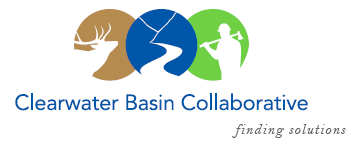 Clearwater Basin CollaborativeSteering CommitteeMarch 8, 2017 - 8:30am PAC/9:30am MTN Conference Call:  (208) 252-6102, no pin requiredAGENDADiscussion ItemsNotes from February 8, 2017 (Co-Chairs)Nez Perce-Clearwater General Management Review – March 13-16How can CBC help?Potential multiple interactions/presentations –Higgins, Miller, Rosellini, DomanNational Stewardship Trail Act (Randy/Alex)Next Steps?March Working Group Agenda – Wildlife Habitat Restoration Initiative (All)Facilitation:  Olleke Rappe DanielsPacific Northwest Research Station – Mike WisdomNational Council for Air & Stream Improvement – John & Rachel CookForest Plan Revision – Presentation request on wildlife Forest Service – Request Forest and Region participationBoise Meetings Report OutIdaho State Meetings (Alex/Joyce/Bill/Tera)Parks & Rec, Lands, Fish & Game, Lt. GovernorIFRP Conference (Elayne/Alex)CFLR Project – Status Report (Tera/Mike W.)Annual Planning Session - MissoulaFY 16 Annual Report / FY 17 PrioritiesMonitoring Advisory Committee Meeting – March 30Wildlife Habitat Restoration Initiative (Alex/Kelli)March 21 Technical Team Meeting - CaptureMarch 22 Technical Team Meeting - VegetationCorrespondence & Status Update (Co-Chairs)Trails Act Letter to Probert & MartenCommittee Member Agenda Item Requests (All)Calendar of Events (All)